AhmedAhmed.373513@2freemail.com 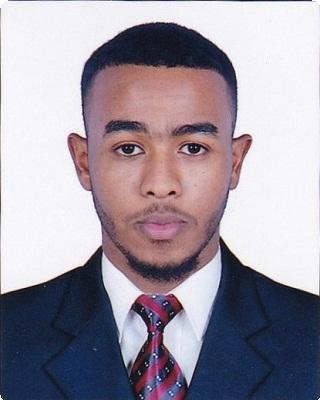 Personal information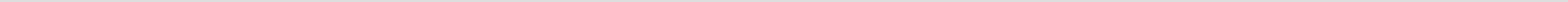 Birth date: 19/8/1994Marital status: SingleReligion: MuslimQualificationsBachelor degree in Mechatronics engineeringFuture universityKhartoum, SudanHigh school diplomaAlma`ali international private schoolAbu dhabi, UAEEducationLanguageEnglish Very good written & spokenArabic Native	1SkillsCreative thinking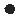 Attention to detailsCommunication skillsWork effectively under pressure Team workInterestsFootballRacingCarsVolleyballReferencesReferences available upon request.	2Basic of light vehichles maintenance &31/5/2015 — 18/6/2015repairVocational training & entrepreneurship centerProgrammable logic control7/5/2017 — 19/5/2017Sudan Turkish Vocational and Technical Trainers Education Center